

HOLT STREET, INCE, WIGAN, WN1 3HD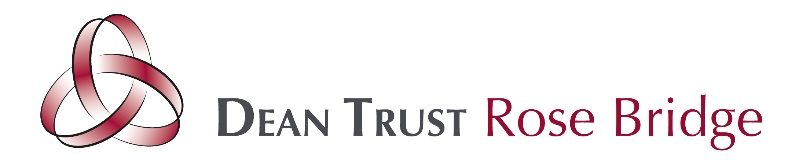 Executive Headteacher –Mr Bridden
TEACHER OF MATHEMATICS MPS/UPS 
required to start 01 January 2020One-year fixed term contract
Dean Trust Rose Bridge is a recent addition to the Dean Trust family of schools, joining the Trust on 1st February 2019.  This is an exciting time for the school and Governors at Dean Trust Rose Bridge wish to appoint a full-time teacher, holding Qualified Teacher Status, who can deliver Mathematics to pupils across the ability range at both Key Stage 3 and Key Stage 4. Within the Mathematics Faculty at Dean Trust Rose Bridge, we aim to foster a love of learning through enquiry, problem solving and functional skills relatable to everyday life. Our teachers prepare pupils for their next steps in life by instilling resilience, encouraging curiosity and ensuring they leave us with mathematical reasoning skills to thrive in the work place. We are looking for an enthusiastic teacher with excellent mathematical knowledge and behaviour management to join our team. The successful candidate will be supported by experienced staff who combine their knowledge with innovation and passion for helping our pupils succeed at every level.As a teacher of Mathematics, you will be part of a friendly and dedicated department. Staff hold high expectations for all pupils and work tirelessly to raise attainment and achievement.The Dean Trust has a number of very high performing schools and a proven track record of sustained improvement.  The Dean Trust’s core values include traditional academic education, excellent discipline and respect, resulting in improved attainment and progress. “Believe, Achieve, Succeed” has been embraced by all of the schools in The Dean Trust.  We have proved the power of these words with praise in Ofsted inspections.  
We are highly committed to safeguarding and promoting the welfare of all pupils and we expect all our staff to share this commitment. Enhanced DBS vetting procedures are required for all posts. 

Application forms and further information are available from the Trust website by visiting:  https://www.thedeantrust.co.uk/recruitment/vacancy-school/dean-trust-rose-bridge/  Closing date for applications:  12pm on Monday 14th October 2019
Interview Date: Week commencing TBC